Additional Notes:Welcome back after the break! I hope you all enjoyed the time off and had a super Hallowe’en!As we start the second half of the term, we are going to be focusing a lot on sounds and trying to blend the sounds. When it comes to blending, you sound out each individual sound a few times before blending them together to stretch out the word until finally reading the word as it appears. Here is a link to a helpful video on blending       https://www.youtube.com/watch?v=CWjWjqL4sdE&ab_channel=WordplayEnglishLanguageCenter For the month of November in Religion, we will be remembering those who have died. We are also going to be learning our Evening prayer as we have perfected the Morning prayer. I will leave a link t the words of the Morning Prayer on the school website.In Aistear for the next 2 weeks we will be doing the Builder’s yard and construction site. Talk to your child about when their houses were built.  If anyone needs to meet me or have a chat, just let me know and we can arrange a meeting.Monday 2nd November 2020Tuesday 3rd November 2020Sound Bag: Revise all sounds done to date, song action and formation (s,a,t, i, p, n, c, k, e, h, r)Just Phonics: p.24 (sound out the words as this page was already completed)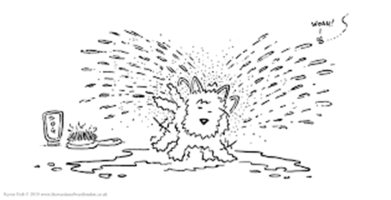 Poem: After a BathGaeilge: “Go raibh maith agat! (Thank you) Maths: p.7 (big/small)Religion: Practice morning prayer *Today is all souls day so we are talking all about people who have died. Sound of the day: ‘m’  Trace the sound “m” on the table and in the air with index finger while saying it. Think of words/objects that begin with this soundhttps://www.youtube.com/watch?v=I9sogRr4O_Q&list=PL4Lm2K-C_b0eSqQS4yHcQW3KaFIiDCFug&index=11&ab_channel=StJuliansPrimarySchool Sound Bag: Revise all sounds done to dateJust Phonics: p.20 (m)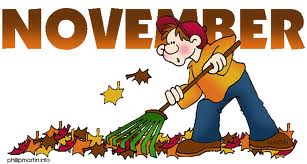 Poem: After a BathGaeilge: “Go raibh maith agat! (Thank you) Religion: Practice morning prayerWednesday 4th November 2020Thursday 5th November 2020Sound of the day: ‘d’  Trace the sound “d” on the table and in the air with index finger while saying it. Think of words/objects that begin with this soundhttps://www.youtube.com/watch?v=uCJFjtd79kE&list=PL4Lm2K-C_b0eSqQS4yHcQW3KaFIiDCFug&index=12&ab_channel=StJuliansPrimarySchoolSound Bag – go over all sounds.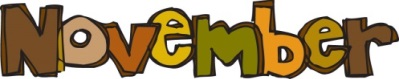 Just Phonics: p.21 (d)Poem: After a BathGaeilge: “Go raibh maith agat! (Thank you) Sound Copy – go over all sounds Tip: Keep practising sounds and actions for each sound.Sound Bag: Revise all sounds done to dateJust Phonics: p. 22 (m & d) AND p.23Poem: After a BathGaeilge: “Go raibh maith agat! (Thank you) Religion: Practice morning prayer